Board Position Description: Treasurer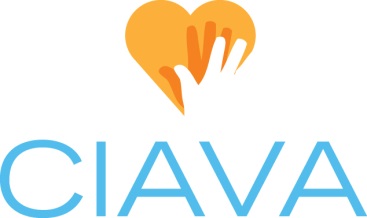 Created 7/8/09, Updated 12/10/14CIAVA Mission:  To shape the future of volunteerism by promoting and strengthening the profession of volunteer services management.Position Status:  This is an elected board position with voting privileges.Time Commitment:  Board & Membership preparation & attendance (6 hrs./mth.), July Board Retreat (8 hrs./yr.), Conference (8-9 hrs. attendance), Overview:  Treasurer is responsible for the safekeeping of funds and accountability for funds and financial records of the Association.  Must maintain and keep accurate accounting of funds and financial records.  Tasks:Be one of two co-signers for bank accountCollect meeting fees at monthly meetings, provide receipts and deposit al funds received.Enter all receipts and disbursements and keep computer recordWrite checks/make payments for all expenses and ensure timely payment of all billsMaintain banking records and files of previous years’ financial activity suitable for auditing including receipts to verify transactions.Prepare and give the current Treasurer’s monthly financial statement report at each Board meeting including a summary of receivables, payables and current bank balance.Work with President to develop annual budgetEnsure billing of “no shows” to the meetingAt term-end, arrange for the transfer of financial records to the incoming Treasurer and advise the bank of the new authorized signaturesAttend monthly board meetings as a voting member of the BoardKeep attendance records at membership meetingsHold one of the two PO box keysSubmit forms to maintain 503C statusProvide Certificate of Insurance annually to meeting locationWork with Education and Board members on conference budgetDocumentation:Work with membership regarding accurate record keeping of all CIAVA membersProvide a final report, including financials, for conferences Provide an annual financial report at board retreat.